РАСПОРЯЖЕНИЕО проведении закупки для муниципальных нужд№   73а                                                                                                        «22 »  июля  2015 г.В соответствии со статьей 54 Федерального закона «Об общих принципах организации местного самоуправления в Российской Федерации» от 6 октября 2003 года № 131-ФЗ, статьями 72, 34 Бюджетного кодекса Российской Федерации, Федеральным законом от 5 апреля 2013 года № 44-ФЗ «О контрактной системе в сфере закупок товаров, работ, услуг для обеспечения государственных и муниципальных нужд», в целях повышения эффективности, результативности осуществления закупок товаров, работ, услуг, обеспечения гласности и прозрачности осуществления закупок, предотвращения коррупции и других злоупотреблений в сфере закупок:Руководствуясь ч.3, ч.2, ч.6, ч.4 ст.3 Федерального закона № 44-ФЗ контрактному управляющему муниципального заказчика Администрация сельского поселения Октябрьский сельсовет муниципального района Стерлитамакский район Республики Башкортостан осуществить действия, направленные на проведение закупки товара (работы, услуги), в соответствии с определенным предметом закупки согласно утвержденного плана-графика размещения заказов на поставку товаров, выполнения работ, оказания услуг для обеспечения муниципальных нужд.Предметом закупки для муниципальных нужд является постановка на государственный кадастровый учет сооружений (водопроводы) в количестве 3-х объектов, расположенных по адресу: Республика Башкортостан, Стерлитамакский район, от жилого дома № 1 до жилого дома № 8 по ул. Степная, от жилого дома № 1 до жилого дома № 45 по ул. Мира, д. Южный с протяженностью 1470 м; от жилого дома № 1 до жилого дома № 11 по ул. Весенняя, от жилого дома № 1 до жилого дома № 17 по ул. Набережная, д. Ранний Рассвет, протяженностью 1207 м; от жилого дома № 1 до жилого дома № 10 по ул. Мира, от жилого дома № 1  до жилого дома № 17 по ул. Набережная, от жилого дома № 1 до жилого дома № 16 по ул. Полевая, от жилого дома № 1 до жилого дома № 11 по ул. Школьная, от жилого дома № 1 до жилого дома № 18 по ул. Ленина, от жилого дома № 1 до жилого дома № 19 по ул. 9 Мая, от жилого дома № 1 до жилого дома № 7а по ул. 7 Ноября, от жилого дома № 1 до жилого дома № 28 по ул. Дружбы, от жилого дома № 1 до жилого дома № 59 по ул. Весенняя,  с. Октябрьское, протяженностью 15815,0 м с получением кадастрового паспорта.Период организации проведения закупки для муниципальных нужд с 22 июля 2015 года.В соответствии со ст.4, п.2 ст.6, п. 2.1 ст.7, п.3 ст.9, п.1 ст.10, руководствуясь подпунктом «в» п.2 ч.1 ст. 13 Федерального закона от 9 февраля 2009 г. № 8-ФЗ «Об обеспечении доступа к информации о деятельности государственных органов и органов местного самоуправления», разместить информацию об организации проведения закупки для муниципальных нужд в сети «Интернет» на официальном сайте сельского поселения Октябрьский сельсовет муниципального района Стерлитамакский район Республики Башкортостан.Контроль за выполнением настоящего распоряжения оставляю за собой.Глава сельского поселенияОктябрьский сельсовет                                                                                        Гафиева Г.Я.   Башkортостан РеспубликаһыныңСтəрлетамаk районымуниципаль районыныңОктябрь ауыл советыауыл биләмәһеХЄКИМИЯТЕ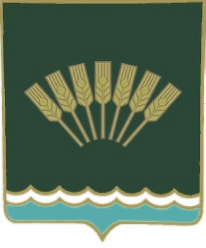 Администрация сельского поселенияОктябрьский сельсоветмуниципального районаСтерлитамакский район Республики Башкортостан